ПРАВИТЕЛЬСТВО ОМСКОЙ ОБЛАСТИРАСПОРЯЖЕНИЕот 17 августа 2023 г. N 175-рпОБ УТВЕРЖДЕНИИ ИННОВАЦИОННОГО СОЦИАЛЬНОГО ПРОЕКТА (КОМПЛЕКСАМЕР) ОМСКОЙ ОБЛАСТИ ПО СОЗДАНИЮ ОТДЕЛЕНИЙ "СЕМЕЙНЫЙМНОГОФУНКЦИОНАЛЬНЫЙ ЦЕНТР"В соответствии с Указом Президента Российской Федерации от 9 октября 2007 года N 1351 "Об утверждении Концепции демографической политики Российской Федерации на период до 2025 года", распоряжением Правительства Российской Федерации от 23 января 2021 года N 122-р "Об утверждении плана основных мероприятий, проводимых в рамках Десятилетия детства, на период до 2027 года":Утвердить прилагаемый инновационный социальный проект (комплекс мер) Омской области по созданию отделений "Семейный многофункциональный центр".Временно исполняющий обязанностиГубернатора Омской области,Председателя ПравительстваОмской областиВ.П.ХоценкоПриложениек распоряжению Правительства Омской областиот 17 августа 2023 г. N 175-рпИННОВАЦИОННЫЙ СОЦИАЛЬНЫЙ ПРОЕКТ (КОМПЛЕКС МЕР)Омской области по созданию отделений "Семейныймногофункциональный центр"I. Цель и задачи инновационного социального проекта(комплекса мер)Инновационный социальный проект (комплекс мер) Омской области по созданию отделений "Семейный многофункциональный центр" (далее соответственно - комплекс мер, СМФЦ) разработан в соответствии с:1) Указом Президента Российской Федерации от 9 октября 2007 года N 1351 "Об утверждении Концепции демографической политики Российской Федерации на период до 2025 года";2) Указом Президента Российской Федерации от 29 мая 2017 года N 240 "Об объявлении в Российской Федерации Десятилетия детства";3) распоряжением Правительства Российской Федерации от 23 января 2021 года N 122-р "Об утверждении плана основных мероприятий, проводимых в рамках Десятилетия детства, на период до 2027 года".Целью комплекса мер является качественное удовлетворение потребностей семей в социальных услугах, предупреждение и преодоление семейного неблагополучия.Для достижения поставленной цели необходимо решение следующих задач:1) нормативное и методическое обеспечение создания и деятельности СМФЦ;2) организация обучения руководителей и специалистов по направлениям деятельности СМФЦ;3) формирование инфраструктуры СМФЦ;4) создание новых специализированных социальных сервисов для семей, в том числе используемых при организации социального сопровождения семей;5) проведение информационно-просветительской и профилактической работы с населением;6) программно-целевое управление региональным комплексом мер.II. Срок реализации комплекса мерСрок реализации комплекса мер составляет 1 год 5 месяцев: с июля 2023 года по октябрь 2024 года.III. Целевые группы, на которые направлена деятельностьпо исполнению комплекса мерНаименование целевых групп, на которые направлена деятельность по исполнению комплекса мер:- семьи с детьми, находящиеся в трудной жизненной ситуации (далее - ТЖС);- семьи с детьми, находящиеся в социально опасном положении (далее - СОП);- молодые семьи;- семьи участников специальной военной операции (далее - СВО);- женщины с несовершеннолетними детьми, оказавшиеся в СОП, иной ТЖС вследствие угрозы насилия или жестокого обращения, а также пострадавшие от насилия в семье;- несовершеннолетние и их родители, признанные нуждающимися в социальном обслуживании;- специалисты, работающие с семьей и детьми, повысившие профессиональные компетенции.IV. География комплекса мерВ реализации комплекса мер примут участие муниципальное образование городской округ - город Омск, Называевский муниципальный район Омской области.V. Основные мероприятия комплекса мерПеречень основных мероприятий комплекса мер приведен в приложении N 1 к комплексу мер.VI. Ожидаемые результаты реализации комплекса мерРеализация комплекса мер будет содействовать достижению в регионе национальной цели развития "Сохранение населения, здоровье и благополучие людей" и выполнению задач Десятилетия детства, обеспечивая адресную поддержку семей с детьми.Мероприятия комплекса мер направлены на внедрение технологий оперативного, проактивного оказания социальных услуг, содействия в получении медицинской, психологической, педагогической, юридической, социальной помощи, не относящейся к социальным услугам, семьям с детьми в различных жизненных ситуациях.Комплекс мер позволит внедрить эффективные социальные практики работы с семьями, направленные на развитие персонифицированного подхода к оказанию адресной помощи семьям с детьми с учетом их нуждаемости и жизненных ситуаций, создание дополнительных возможностей и стимулов самостоятельно справляться с жизненными трудностями, что существенно повысит качество жизни детей в семьях.Положительные результаты комплекса мер окажут значительное влияние на повышение уровня удовлетворенности граждан - представителей целевых групп предоставленной социальной помощью.Планируемые количественные и качественные результаты реализации комплекса мер:- не менее 5,2 тыс. членов семей, находящихся ТЖС, СОП, в том числе более 1 тыс. семей участников СВО, 550 молодых семей получат квалифицированную всестороннюю помощь в ходе предоставления социальных услуг и социального сопровождения;- не менее 2,5 тыс. семей получат возможность доступа к региональной и федеральной государственным информационным системам "Единый портал государственных и муниципальных услуг", другим официальным порталам с единой системой идентификации и аутентификации, иным государственным информационным сервисам в целях оперативного оформления мер социальной поддержки, получения различных документов, а также повысят уровень мотивации к развитию культуры потребления услуг различных сегментов социальной сферы.По итогам реализации комплекса мер в регионе будут действовать:- "Мобильный офис СМФЦ" (выездные мобильные бригады), сервис дистанционного обслуживания семей, направленные на оказание услуг семьям с детьми, не имеющим возможности личного посещения СМФЦ, в том числе с маленькими детьми, тяжело болеющими членами семей, инвалидами, детьми-инвалидами, проживающим в отдаленных сельских поселениях Называевского района, окраинных поселках, садоводческих некоммерческих товариществах города Омска (до 1,3 тыс. семей);- службы экстренной психологической помощи и экстренного реагирования, направленные на оказание квалифицированной экстренной психологической, правовой помощи, срочных социальных услуг (более 1,5 тыс. семей, 5 тыс. человек);- сервис профессионального присмотра за детьми "Няня в помощь маме", группы кратковременного пребывания детей в период решения родителями различных социальных проблем (не менее 260 семей, находящихся в ТЖС, в том числе семей участников СВО);- психологическая онлайн-приемная для предоставления срочных социально-психологических услуг (до 2,5 тыс. человек);- сервисы по развитию родительских компетенций, формированию внутрисемейного взаимодействия, повышению финансовой грамотности родителей в целях улучшения благосостояния семьи (более 2 тыс. человек).В ходе реализации комплекса мер будут разработаны и внедрены технологии работы с клиентами на основе принципов проактивности, клиентоцентричности:- технология приема первичной информации, определения запроса и координации заявителя по разрешению его жизненной ситуации специалистами в рамках телефонного консультирования;- технология эффективной проактивной коммуникации специалистов с заявителями и получателями социальных услуг, включающая инициативный подход к общению с клиентами, активное обсуждение важных для них проблем, побуждение к взаимодействию;- технология межведомственной рабочей группы - инструмента командной работы специалистов разных ведомств по принятию решений в интересах ребенка и семьи.В период реализации комплекса мер 27 специалистов государственных учреждений социального обслуживания повысят профессиональные компетенции на базе профессиональных стажировочных площадок Фонда поддержки детей, находящихся в трудной жизненной ситуации (далее - Фонд). В дальнейшем специалисты проведут обучающие мероприятия, участие в которых примут не менее 300 специалистов.VII. Оценка эффективности реализации комплекса мерОценка эффективности реализации комплекса мер осуществляется в целях контроля его реализации и своевременного принятия мер по повышению эффективности реализации мероприятий комплекса мер и расходования средств на их реализацию.Оценка эффективности реализации комплекса мер осуществляется Министерством труда и социального развития Омской области (далее - Министерство труда) ежеквартально.Оценка эффективности производится на основе показателей оценки эффективности реализации комплекса мер (далее - показатели) согласно приложению N 2 к комплексу мер.Результатом успешной реализации комплекса мер является достижение значений показателей.Реализация комплекса мер позволит совершенствовать систему социального обслуживания в регионе, укрепить инфраструктуру социальной поддержки, сделать ее более доступной для всех членов семей, находящихся в ТЖС, СОП за счет создания новых социальных служб: экстренной психологической помощи и экстренного реагирования, школы бюджетирования, школы ответственного родительства, выездного мобильного офиса, коворкинг-центра, и др., обеспечивающих персонифицированный подход, оказание адресной помощи с учетом нуждаемости семей и жизненных ситуаций, исключение или максимально возможное ограничение участия граждан в процессах сбора документов, подтверждающих права на получение различных услуг.Открытые в рамках комплекса мер службы станут ресурсом для целевых групп в решении социальных проблем, повышении уровня жизни, приобретении новых компетенций. Данный эффект будет достигнут за счет сосредоточения в открытых службах информационных, коммуникационных и иных ресурсов, современного оборудования.Прогнозный уровень высокой результативности комплекса мер обусловлен включением в проект разнообразных форм и методов работы с целевыми группами с учетом использования современных технологий и оборудования.Повышение уровня профессиональной компетентности специалистов, обогащение производственной культуры учреждений, внедрение инновационных способов действий и профессионального инструментария - факторы, обеспечивающие развитие социальной инфраструктуры региона.VIII. Управление и контроль за ходом реализации комплексамерРеализацию комплекса мер осуществляет Министерство труда во взаимодействии с государственными и муниципальными организациями, общественными организациями.Систему управления комплексом мер формирует Министерство труда во взаимодействии с исполнителями мероприятий комплекса мер.Исполнители мероприятий - государственные учреждения Омской области, подведомственные Министерству труда:- бюджетное учреждение Омской области "Комплексный центр социального обслуживания населения Называевского района";- бюджетное учреждение Омской области "Центр социальной помощи семье и детям (с социальной гостиницей)".Соисполнители: Министерство образования Омской области, Министерство по делам молодежи, физической культуры и спорта по Омской области, казенное учреждение Омской области "Центр занятости населения города Омска и Омского района", казенное учреждение Омской области "Центр занятости населения Называевского района, бюджетное учреждение Омской области "Многофункциональный центр предоставления государственных и муниципальных услуг", филиал бюджетного учреждения Омской области "Многофункциональный центр предоставления государственных и муниципальных услуг Исилькульского района Омской области" "Многофункциональный центр предоставления государственных и муниципальных услуг Называевского района Омской области", Омская региональная общественная организация помощи семье и детям, оказавшимся в трудной жизненной ситуации "Ты не один".Текущее управление региональным комплексом мер, а также мониторинг реализации мероприятий комплекса мер и достижения запланированных показателей осуществляет межведомственная рабочая группа по обеспечению реализации комплекса мер, созданная при Министерстве труда. В состав межведомственной рабочей группы входят представители исполнителей, соисполнителей комплекса мер, социально ориентированных некоммерческих организаций.Министерство труда проводит мониторинг реализации мероприятий комплекса мер и достижения запланированных показателей, ежегодно представляет отчет в Правительство Омской области по следующим разделам:1. Информация об использовании средств на реализацию комплекса мер.2. Результат проведенных мероприятий.3. Оценка целевых индикаторов и эффективности реализации комплекса мер.В целях обеспечения информационной открытости сведения о ходе реализации комплекса мер размещаются на официальных сайтах Министерства труда, исполнителей мероприятий.IX. Объем и источники финансирования комплекса мерИсточником финансирования комплекса мер являются средства гранта Фонда, областного бюджета, внебюджетные средства, средства социально ориентированных некоммерческих организаций.Общий объем финансирования на 2023 - 2024 годы составит 22 895 125,00 руб., в том числе:- 2023 год - 12 788 716,00 руб., в том числе за счет средств областного бюджета - 7 382 316,00 руб., средств Фонда - 5 000 000,00 руб., внебюджетных источников - 406 400,00 руб.;- 2024 год - 10 106 409,00 руб., в том числе за счет средств областного бюджета - 4 389 084,00 руб., средств Фонда - 4 990 125,00 руб., внебюджетных источников - 727 200,0 руб.Объем финансирования комплекса мер за счет средств областного бюджета, выделенных Министерству труда, определен государственной программой Омской области "Социальная поддержка населения", утвержденной постановлением Правительства Омской области от 15 октября 2013 года N 256-п.X. Механизм получения и расходования средств гранта ФондаГрантополучателем комплекса мер является Министерство труда.Перечисление средств осуществляется в установленном порядке на счета, открытые территориальному органу Федерального казначейства для учета поступлений и их распределения между бюджетами бюджетной системы Российской Федерации, для последующего перечисления в установленном порядке в бюджет субъекта Российской Федерации. Получателем средств является Министерство труда. Выделенные средства распределяются между исполнителями мероприятий программы на реализацию конкретных мероприятий.Реализуя мероприятия, исполнитель заключает от своего имени соответствующие договоры с третьими лицами на поставку товаров, оказание услуг, выполнение работ или выполняет работу собственными силами._______________Приложение N 1к инновационному социальному проекту(комплексу мер) Омской областипо созданию отделений "Семейныймногофункциональный центр"Переченьосновных мероприятий инновационного социального проекта(комплекса мер) Омской области по созданию отделений"Семейный многофункциональный центр"_______________Приложение N 2к инновационному социальному проекту(комплексу мер) Омской областипо созданию отделений "Семейныймногофункциональный центр"Показателиоценки эффективности инновационного социального проекта(комплекса мер) Омской области по созданию отделений"Семейный многофункциональный центр" на 2023 - 2024 годы"_______________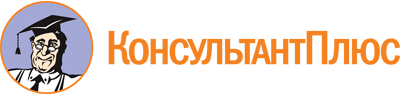 Распоряжение Правительства Омской области от 17.08.2023 N 175-рп
"Об утверждении инновационного социального проекта (комплекса мер) Омской области по созданию отделений "Семейный многофункциональный центр"Документ предоставлен КонсультантПлюс

www.consultant.ru

Дата сохранения: 05.12.2023
 N п/пНаименование мероприятияОжидаемые результатыИсполнители (соисполнители)Сроки реализации (годы)Объем финансирования (рублей) с указанием источников финансированияОбъем финансирования (рублей) с указанием источников финансированияОбъем финансирования (рублей) с указанием источников финансированияN п/пНаименование мероприятияОжидаемые результатыИсполнители (соисполнители)Сроки реализации (годы)Всего2023 г.2024 г.12345678Задача: "Нормативное и методическое обеспечение создания и деятельности Семейных многофункциональных центров"Задача: "Нормативное и методическое обеспечение создания и деятельности Семейных многофункциональных центров"Задача: "Нормативное и методическое обеспечение создания и деятельности Семейных многофункциональных центров"Задача: "Нормативное и методическое обеспечение создания и деятельности Семейных многофункциональных центров"Задача: "Нормативное и методическое обеспечение создания и деятельности Семейных многофункциональных центров"Задача: "Нормативное и методическое обеспечение создания и деятельности Семейных многофункциональных центров"Задача: "Нормативное и методическое обеспечение создания и деятельности Семейных многофункциональных центров"Задача: "Нормативное и методическое обеспечение создания и деятельности Семейных многофункциональных центров"1Разработка и утверждение нормативных правовых актов, регламентирующих создание и деятельность отделений "Семейный многофункциональный центр" (далее - СМФЦ)1. Принятие правового акта, утверждение положений о СМФЦ, службах первичного приема семей с детьми, экстренной психологической помощи и экстренного реагирования, оказания социальных услуг и социального сопровождения.2. Утверждение должностных инструкций специалистов СМФЦМинистерство труда и социального развития Омской области (далее - Минтруд), бюджетные учреждения Омской области - комплексный центр социального обслуживания населения Называевского района, Центр социальной помощи семье и детям (с социальной гостиницей) (далее соответственно - БУ "КЦСОН Называевского района", БУ "Центр социальной помощи семье и детям")202350 000,0,в том числе:50 000,0,в том числе:1Разработка и утверждение нормативных правовых актов, регламентирующих создание и деятельность отделений "Семейный многофункциональный центр" (далее - СМФЦ)1. Принятие правового акта, утверждение положений о СМФЦ, службах первичного приема семей с детьми, экстренной психологической помощи и экстренного реагирования, оказания социальных услуг и социального сопровождения.2. Утверждение должностных инструкций специалистов СМФЦМинистерство труда и социального развития Омской области (далее - Минтруд), бюджетные учреждения Омской области - комплексный центр социального обслуживания населения Называевского района, Центр социальной помощи семье и детям (с социальной гостиницей) (далее соответственно - БУ "КЦСОН Называевского района", БУ "Центр социальной помощи семье и детям")собственные средства бюджета Омской области (далее - ОБ)50 000,0ОБ50 000,02Разработка и утверждение методических материаловРазработка и внедрение в деятельность СМФЦ:1. Программ социального сопровождения семей с детьми:- "В защиту материнства и детства" по оказанию комплексной помощи беременным женщинам, женщинам после родов;- "Школа бюджетирования" по повышению финансовой грамотности родителей в целях улучшения благосостояния семьи;- "Школа любящих родителей" по укреплению детско-родительских взаимоотношений, восстановление в семьях взаимопонимания;- организации работы групп кратковременного пребывания для детей из семей, находящихся в трудной жизненной ситуации (далее - ТЖС);- коворкинг-центра "Творческая мастерская" для семей с детьми по организации совместной творческой деятельности;- "Школа ответственного родительства" по повышению психолого-педагогической, правовой и коммуникативной компетентности родителей;БУ "КЦСОН Называевского района",БУ "Центр социальной помощи семье и детям"2023 - 202440 000,0,в том числе: ОБ40 000,020 000,0,в том числе: ОБ20 000,020 000,0,в том числе: ОБ20 000,0- "Мобильный офис МФЦ" по оказанию информационной, консультативной помощи и предоставлению социальных услуг семьям с детьми, проживающим в отдаленных сельских поселениях, окраинных поселках, садоводческих некоммерческих товариществах города Омска, проведению занятий с детьми и родителями;2. Технологий:- приема первичной информации, определения запроса и координации заявителя по разрешению его жизненной ситуации специалистами в рамках телефонного консультирования;- эффективной проактивной коммуникации специалистов с заявителями и получателями социальных услуг, включающей инициативный подход к общению с клиентами, активное обсуждение важных для них проблем, побуждение к взаимодействию;- социального сопровождения семей, находящихся в ТЖС, семей участников специальной военной операции (далее - СВО) с маленькими детьми "Няня в помощь маме";- межведомственной рабочей группы - инструмента командной работы специалистов разных ведомств по принятию решений в интересах ребенка и семьи3Отработка механизмов межведомственного взаимодействия при оказании социальных услуг и социальном сопровождении семей на основе технологии сервис-дизайна1. Разработка блок-схемы алгоритма межведомственного взаимодействия с организациями при оказании услуг и социального сопровождения клиентов на основе технологии сервис-дизайна, принципов "одного окна", проактивности, адресности и нуждаемости.2. Заключение соглашений о сотрудничестве с заинтересованными ведомствами и организациями по вопросам социального сопровождения семей целевой группы.3. Оказание квалифицированной всесторонней помощи, социальных услуг и социального сопровождения не менее 6 тыс. семейБУ "КЦСОН Называевского района",БУ "Центр социальной помощи семье и детям"2023 - 202450 000,0,в том числе:ОБ50 000,025 000,0,в том числе: ОБ25 000,025 000,0,в том числе: ОБ25 000,04Разработка и внедрение методики оценки эффективности деятельности СМФЦ1. Разработка комплекса индикаторов по итогам выполнения индивидуального маршрута.2. Проведение оценки эффективности деятельности СМФЦ 1 раз в квартал, итоговой оценкиБУ "КЦСОН Называевского района",БУ "Центр социальной помощи семье и детям"2023 - 202420 000,0,в том числе: ОБ20 000,010 000,0,в том числе: ОБ10 000,010 000,0,в том числе: ОБ10 000,0Задача "Организация обучения руководителей и специалистов по направлениям деятельности СМФЦ"Задача "Организация обучения руководителей и специалистов по направлениям деятельности СМФЦ"Задача "Организация обучения руководителей и специалистов по направлениям деятельности СМФЦ"Задача "Организация обучения руководителей и специалистов по направлениям деятельности СМФЦ"Задача "Организация обучения руководителей и специалистов по направлениям деятельности СМФЦ"Задача "Организация обучения руководителей и специалистов по направлениям деятельности СМФЦ"Задача "Организация обучения руководителей и специалистов по направлениям деятельности СМФЦ"Задача "Организация обучения руководителей и специалистов по направлениям деятельности СМФЦ"5Повышение компетенций руководителей и специалистов по направлению "Комплексное решение проблем семей в сложных обстоятельствах, затрудняющих жизнь ребенка, в деятельности Семейных многофункциональных центров" на базе бюджетного учреждения Орловской области "Кризисный центр помощи женщинам и детям "Орловский"Повышение профессионального уровня, профессиональных компетенций специалистов на базе стажировочной площадки, в количестве 6 человекБУ "КЦСОН Называевского района"2023333 000,0,в том числе: средства гранта Фонда поддержки детей, находящихся в трудной жизненной ситуации (далее соответственно - СФ, Фонд)333 000,0333 000,0,в том числе:СФ333 000,06Повышение компетенций руководителей и специалистов по направлению "Комплексное решение проблем семей в сложных обстоятельствах, затрудняющих жизнь ребенка, в деятельности Семейных многофункциональных центров" на базе государственного учреждения Тульской области "Семейный МФЦ "Мой семейный центр"Повышение профессионального уровня, профессиональных компетенций специалистов на базе стажировочной площадки, в количестве 4 человекБУ "КЦСОН Называевского района"2023222 000,0,в том числе: СФ222 000,0222 000,0,в том числе:СФ222 000,07Повышение компетенций руководителей и специалистов по направлению "Комплексное решение проблем семей в сложных обстоятельствах, затрудняющих жизнь ребенка, в деятельности Семейных многофункциональных центров" на базе областного государственного казенного учреждения "Челябинский областной центр социальной защиты "Семья"Повышение профессионального уровня, профессиональных компетенций специалистов на базе стажировочной площадки, в количестве 4 человекБУ "Центр социальной помощи семье и детям"2024150 000,0,в том числе: СФ150 000,0150 000,0,в том числе: СФ150 000,08Повышение компетенций руководителей и специалистов по направлению "Комплексное решение проблем семей в сложных обстоятельствах, затрудняющих жизнь ребенка, в деятельности Семейных многофункциональных центров" на базе государственного бюджетного учреждения Калужской области "Обнинский центр социального помощи семье и детям "Милосердие"Повышение профессионального уровня, профессиональных компетенций специалистов на базе стажировочной площадки, в количестве 4 человекБУ "Центр социальной помощи семье и детям"2023182 000,0,в том числе: СФ182 000,0182 000,0,в том числе:СФ182 000,09Повышение компетенций руководителей и специалистов по вопросам информационно-разъяснительной работы, оказания социально-психологической помощи семьям участников СВО на базе областного государственного бюджетного учреждения дополнительного профессионального образования "Учебно-методический центр развития социального обслуживания" г. ИркутскаПовышение профессионального уровня, профессиональных компетенций специалистов в количестве 4 человекБУ "КЦСОН Называевского района"202420 000,0,в том числе: ОБ20 000,020 000,0,в том числе: ОБ20 000,010Проведение специалистами, прошедшими подготовку на базе профессиональных стажировочных площадок Фонда поддержки детей, находящихся в трудной жизненной ситуации, обучающих мероприятий для специалистов1. Проведение 4 обучающих семинаров с практическими занятиями.2. Проведение 4 интервизий, в том числе в формате видео-конференц-связи, по направлениям деятельности СМФЦ.3. Повышение профессиональных компетенций 100% специалистов СМФЦБУ "КЦСОН Называевского района",БУ "Центр социальной помощи семье и детям"2023 - 2024220 000,0,в том числе: ОБ220 000,070 000,0,в том числе: ОБ70 000,0150 000,0,в том числе: ОБ150 000,0Задача: "Формирование инфраструктуры СМФЦ"Задача: "Формирование инфраструктуры СМФЦ"Задача: "Формирование инфраструктуры СМФЦ"Задача: "Формирование инфраструктуры СМФЦ"Задача: "Формирование инфраструктуры СМФЦ"Задача: "Формирование инфраструктуры СМФЦ"Задача: "Формирование инфраструктуры СМФЦ"Задача: "Формирование инфраструктуры СМФЦ"11Создание на базе учреждений отделений СМФЦ1. Определение штатного состава сотрудников, организующих деятельность СМФЦ.2. Оснащение рабочих мест специалистов необходимым техническим, информационным оборудованием.3. Создание двух отделений СМФЦ на базе двух учрежденийБУ "КЦСОН Называевского района",БУ "Центр социальной помощи семье и детям"202312Подготовка зданий и помещения СМФЦ1. Приобретение и установка оборудования, необходимого для функциональных зон: информирования и ожидания, первичного приема граждан, детского уголка, комнаты для проведения гигиенических процедур и кормления грудных детей.2. Изготовление и установка уличной навигации (указателей), баннеров с наружной рекламой СМФЦ, вывески.3. Подготовка парковочных мест.4. Создание зон для хранения инвалидных и детских колясок, мест для хранения верхней одежды.5. Обеспечение комфортности получения услуг в СМФЦ 100% обратившихсяБУ "КЦСОН Называевского района",БУ "Центр социальной помощи семье и детям"20236 151 902,0,в том числе: ОБ4 573 002,0,СФ1 578 900,05 404 702,0,в том числе: ОБ3 871 802,0,СФ1 532 900,0747 200,0,в том числе: ОБ701 200,0,СФ46 000,0Задача: "Создание новых специализированных социальных сервисов для семей, в том числе используемые при организации социального сопровождения семей"Задача: "Создание новых специализированных социальных сервисов для семей, в том числе используемые при организации социального сопровождения семей"Задача: "Создание новых специализированных социальных сервисов для семей, в том числе используемые при организации социального сопровождения семей"Задача: "Создание новых специализированных социальных сервисов для семей, в том числе используемые при организации социального сопровождения семей"Задача: "Создание новых специализированных социальных сервисов для семей, в том числе используемые при организации социального сопровождения семей"Задача: "Создание новых специализированных социальных сервисов для семей, в том числе используемые при организации социального сопровождения семей"Задача: "Создание новых специализированных социальных сервисов для семей, в том числе используемые при организации социального сопровождения семей"Задача: "Создание новых специализированных социальных сервисов для семей, в том числе используемые при организации социального сопровождения семей"13Организация приема посетителей в режиме "одного окна"1. Приобретение и установка компьютерной техники, оргтехники, необходимой мебели, изготовление информационных материалов в целях обеспечения комфортных условий семьям с детьми.2. Размещение внутренней навигации (указателей) СМФЦ.3. Подготовка раздаточных информационных материалов для посетителей.4. Привлечение специалистов различных ведомств в целях дистанционного консультирования семей, содействия в получении предоставляемых услуг.БУ "КЦСОН Называевского района",БУ "Центр социальной помощи семье и детям", казенное учреждение Омской области "Центр занятости населения города Омска и Омского района" (далее - ЦЗН города Омска),казенное учреждение Омской области "Центр занятости населения Называевского района (далее - Центр занятости Называевского района),бюджетное учреждение Омской области "Многофункциональный центр предоставления государственных и2023 - 20241 916 800,0,в том числе: ОБ446 800,0,СФ1 465 000,0, средства от оказания платных услуг и иной приносящей доход деятельности (далее - ВБ) 5 000,01 191 450,0,в том числе: ОБ256 950,0,СФ932 000,0,ВБ2 500,0725 350,0,в том числе: ОБ189 850,0,СФ533 000,0,ВБ2 500,05. Составление индивидуальных маршрутных листов клиентов, определяющих потребности семей и возможности получения различных услуг.6. Оказание помощи более 4 тыс. семеймуниципальных услуг" (далее - МФЦ),филиал бюджетного учреждения Омской области "Многофункциональный центр предоставления государственных и муниципальных услуг Исилькульского района Омской области" "Многофункциональный центр предоставления государственных и муниципальных услуг Называевского района Омской области" (далее - Филиал МФЦ Называевского района)14Организация зоны цифровых сервисов для семей с детьми1. Приобретение и установка телеаппаратуры, мультимедийного оборудования.2. Оказание посетителям помощи в пользовании справочно-информационными ресурсами.3. Предоставление семьям возможности самостоятельно или с помощью специалиста получить государственные и муниципальные услуги дистанционно.4. Организация взаимодействия с различными ведомствами и организациями в целях получения дистанционной консультации, содействия в получении предоставляемых услуг.5. Обеспечение возможности воспользоваться зоной цифровых сервисов 100% обратившихся за данной услугой семейБУ "КЦСОН Называевского района",БУ "Центр социальной помощи семье и детям",ЦЗН города Омска, ЦЗН Называевского районаМФЦ,Филиал МФЦ Называевского района2023 - 20241 337 800,0,в том числе: ОБ555 600,0,СФ775 000,0ВБ7 200,01 197 800,0,в том числе: ОБ497 800,0,СФ695 000,0ВБ5 000,0140 000,0,в том числе: ОБ57 800,0,СФ80 000,0ВБ2 200,015Организация сервиса дистанционного обслуживания семей1. Приобретение оргтехники.2. Оказание консультационных услуг по телефону.3. Создание на информационных ресурсах, в социальных сетях элементов интерфейса сервиса дистанционного обслуживания семей: запись на прием, получение обратной связи, консультационный чат-бот, доступ к информационно-просветительским материалам, в том числе 10 маршрутным навигаторам по типичным проблемам или запросам семей.4. Охват услугами сервиса дистанционного обслуживания 2,5 тыс. семейБУ "Центр социальной помощи семье и детям"2023 - 2024606 800,0,в том числе: ОБ256 800,0,СФ175 000,0,ВБ175 000,0341 200,0,в том числе: ОБ86 200,0,СФ175 000,0,ВБ80 000,0265 600,0,в том числе: ОБ170 600,0,ВБ95 000,016Организация работы службы экстренной психологической помощи и экстренного реагирования1. Приобретение и установка компьютерной техники, оргтехники, фототехники.2. Психологическое консультирование, в том числе по телефону, в целях преодоления имеющихся трудностей.3. Осуществление информационно-просветительской работы о возможности получения экстренной психологической помощи по единому детскому телефону доверия по номеру 8-800-2000-122.4. Предоставление срочных социальных услуг.5. Осуществление деятельности по организации выездов и оказанию экстренной помощи на дому при получении информации о случаях семейного неблагополучия, нарушений прав ребенка.БУ "КЦСОН Называевского района",БУ "Центр социальной помощи семье и детям"2023 - 2024921 800,0,в том числе: ОБ734 000,0,СФ170 000,0,ВБ17 800,0388 000,0,в том числе: ОБ218 000,0,СФ170 000,0533 800,0,в том числе: ОБ516 000,0,ВБ17 800,06. Оказание психологической помощи детям посредством детского телефона доверия с единым общероссийским номером 8-800-2000-122.7. Получение квалифицированной экстренной психологической, правовой помощи, срочных социальных услуг 1,5 тыс. семей, 5 тыс. человек17Организация "Мобильного офиса СМФЦ"1. Приобретение компьютерной техники, оргтехники, фототехники.2. Организация межведомственных ежемесячных выездов с участием специалистов СМФЦ в целях проведения приема в администрациях сельских поселений Называевского района, администрациях административных округов города Омска, помещениях комитетов территориального общественного самоуправления.3. Составление маршрутного листа семьи, отражающего проблемы, потребности семьи и возможные пути решения, перечня необходимых документов.4. Оказание юрисконсультом консультационной и правовой помощи.БУ "КЦСОН Называевского района",БУ "Центр социальной помощи семье и детям"2023 - 2024986 700,0,в том числе: ОБ777 800,0,СФ208 900,0427 900,0,в том числе: ОБ304 000,0,СФ123 900,0558 800,0,в том числе: ОБ473 800,0,СФ85 000,05. Организация онлайн-консультаций с различными ведомствами при необходимости.6. Проведение занятий для детей, родителей, совместных занятий, направленных на коррекцию и развитие супружеских, детско-родительских отношений, повышение правовой и финансовой грамотности.7. Охват услугами "Мобильного офиса СМФЦ" 300 семей, в том числе 300 родителей, 750 детейЗадача: "Проведение информационно-просветительской и профилактической работы с населением"Задача: "Проведение информационно-просветительской и профилактической работы с населением"Задача: "Проведение информационно-просветительской и профилактической работы с населением"Задача: "Проведение информационно-просветительской и профилактической работы с населением"Задача: "Проведение информационно-просветительской и профилактической работы с населением"Задача: "Проведение информационно-просветительской и профилактической работы с населением"Задача: "Проведение информационно-просветительской и профилактической работы с населением"Задача: "Проведение информационно-просветительской и профилактической работы с населением"18Информирование семей с детьми о возможности получения комплекса услуг в связи с возникновением различных жизненных ситуаций в СМФЦ1. Приобретение оргтехники.2. Размещение баннеров о возможности получения комплекса услуг в СМФЦ в связи с возникновением различных жизненных ситуаций.3. Изготовление информационных материалов, листовок, буклетов о деятельности СМФЦ.4. Проведение на территории города Омска, Называевского района информационно-просветительской работы о возможности получения помощи в рамках деятельности СМФЦ.5. Разработка и изготовление маршрутных навигаторов по проблемам или запросам семей в связи с возникновением различных жизненных ситуаций.6. Оформление информационных материалов в едином стиле в соответствии с брендбуком.7. Охват участников - 10 тыс. человекБУ "КЦСОН Называевского района",БУ "Центр социальной помощи семье и детям"2023 - 20241 161 235,0,в том числе: ОБ733 235,0,СФ428 000,0802 000,0,в том числе: ОБ549 000,0,СФ253 000,0359 235,0,в том числе: ОБ184 235,0,СФ175 000,019Освещение деятельности СМФЦ в средствах массовой информации, информационно-коммуникационной сети Интернет (далее - сеть Интернет)1. Обеспечение работы дистанционных интерфейсов: запись на прием, получение обратной связи, консультационный чат-бот, доступ к информационно-просветительским материалам.2. Размещение актуальной информации о деятельности СМФЦ в сети Интернет еженедельно.3. Размещение публикаций о деятельности СМФЦ в региональных СМИ, районной газете, не реже 1 раза в квартал.4. Размещение информаций о ходе и результатах регионального комплекса мер на официальном сайте Минтруда не реже 1 раза в кварталБУ "КЦСОН Называевского района",БУ "Центр социальной помощи семье и детям"2023 - 2024235 800,0,в том числе: ОБ235 800,0120 000,0,в том числе: ОБ120 000,0115 800,0,в том числе: ОБ115 800,020Организация и проведение межведомственного онлайн-семинара "О реализации пилотного проекта по созданию СМФЦ в 2023 - 2024 годах на территории Омской области"1. Проведение онлайн-семинара с использованием видео-конференц-связи.2. Консолидация усилий различных ведомств, их подведомственных структур, общественных организаций для решения вопросов улучшения положения семей с детьми.3. Участие в семинаре 6 спикеров и свыше 100 специалистов различных ведомствМинтруд, Министерство образования Омской области (далее - Минобр), Министерство по делам молодежи, физической культуры и спорта Омской области (далее - Минспорт), БУ "КЦСОН Называевского района",БУ "Центр социальной помощи семье и детям",ЦЗН города Омска,ЦЗН Называевского района,МФЦ,Филиал МФЦ Называевского района,Омская региональная общественная организация помощи семье и детям, оказавшимся в трудной жизненной ситуации "Ты не один" (далее - ОРОО "Ты не один")2023230 800,0,в том числе: ОБ230 800,0230 800,0,в том числе: ОБ230 800,021Организация работы "Школы ответственного родительства"1. Приобретение видеотехники, мебели.2. Проведение занятий, консультаций, семинаров, в том числе в онлайн-формате, с привлечением специалистов разных структур и ведомств в целях повышения педагогической, правовой, экономической и финансовой грамотности представителей целевых групп, повышения авторитета родителей в семье, предотвращения семейного неблагополучия.3. Организация оздоровительных процедур.4. Проведение занятий в "Школе ответственного родительства" 2 раза в месяц: 1 раз - в г. Называевске на базе СМФЦ, 1 раз - при работе "Мобильного офиса СМФЦ" в помещениях сельских общеобразовательных школ.5. Охват участников - 260 человекБУ "КЦСОН Называевского района",ОРОО "Ты не один"2023 - 20241 465 800,0,в том числе: ОБ685 000,0,СФ730 000,0,ВБ50 800,0368 967,0,в том числе: ОБ368 967,01 096 833,0,в том числе: ОБ316 033,0,СФ730 000,0,ВБ50 800,022Организация групп кратковременного пребывания детей из семей, находящихся в ТЖС, в том числе семей участников СВО1. Приобретение реабилитационного и абилитационного оборудования.2. Профессиональный присмотр за детьми посредством организации полезного, коррекционно-развивающего досуга.3. Проведение комплекса развивающих занятий с использованием интерактивного оборудования.4. Проведение комплекса мероприятий, направленных на взаимодействие со сверстниками, окружающей средой посредством игровой деятельности.5. Проведение оздоровительных сеансов в соляной комнате, способствующих оздоровлению детей.БУ "КЦСОН Называевского района",ОРОО "Ты не один"2023 - 20241 830 425,0,в том числе: ОБ889 700,0,СФ708 925,0,ВБ231 800,0710 567,0,в том числе: ОБ468 667,0,СФ126 000,0,ВБ115 900,01 119 858,0,в том числе: ОБ421 033,0,СФ582 925,0,ВБ115 900,06. Проведение релаксационных мероприятий в сенсорной комнате, обеспечивающих психоэмоциональное благополучие детей.7. Создание не менее 10 групп кратковременного пребывания численностью 10 - 15 детей младшего и среднего школьного возраста на период 10 рабочих дней, охват участников - 163 ребенка23Организация работы коворкинг-центра "Творческая мастерская"1. Приобретение видеотехники, игрового оборудования и инвентаря, необходимого для организации коворкинг-центра.2. Организация совместной деятельности детей и родителей, направленной на укрепление детско-родительских взаимоотношений, сохранение традиционных семейных ценностей.3. Проведение мастер-классов с использованием наборов для творчества, настольных игр.4. Проведение семейных праздников.5. Восстановление в семьях взаимопонимания, взаимовыручки, формирование семейных традиций (100% участников).БУ "КЦСОН Называевского района",ОРОО "Ты не один"2023 - 2024915 763,0,в том числе: ОБ488 963,0,СФ305 800,0,ВБ121 000,0274 130,0,в том числе: ОБ197 930,0,СФ26 200,0,ВБ50 000,0641 633,0,в том числе: ОБ291 033,0,СФ279 600,0,ВБ71 000,06. Активная социализация детей и родителей (100% участников).7. Проведение совместных занятий детей и родителей в коворкинг-центре на базе БУ "КЦСОН Называевского района" и в помещениях сельских общеобразовательных школ не менее 1 раза в месяц.8. Охват участников мероприятий коворкинг-центра - 450 родителей, 465 детей24Организация работы Социальной комнаты "Няня в помощь маме"1. Профессиональный присмотр за маленькими детьми из семей, находящихся в ТЖС, семей участников СВО в целях предоставления возможности матери решать текущие бытовые, хозяйственные и др. вопросы.2. Проведение занятий с использованием интерактивного, дидактического оборудования.3. Охват участников - 10 семей, 15 детейБУ "КЦСОН Называевского района"2023 - 2024323 000,0,в том числе: ОБ323 000,0123 000,0,в том числе: ОБ123 000,0200 000,0,в том числе: ОБ200 000,025Проведение индивидуальной и групповой работы психолога с родителями и детьми, в том числе с семьями с детьми участников СВО1. Приобретение диагностических методик, в том числе компьютерных.2. Оценка состояния ребенка и потребностей семьи, разработка плана работы и его осуществление, промежуточная и итоговая оценка эффективности вмешательства.3. Проведение занятий с элементами тренинга, релаксации, информационных бесед для родителей.4. Выведение семей из кризисной ситуации посредством социально-психолого-педагогического сопровождения, способствующего восстановлению психологического баланса в семье (100% участников).5. Охват участников - 10 семей, 15 детейБУ "КЦСОН Называевского района"2023 - 2024203 500,0,в том числе: ОБ85 900,0,СФ117 600,022 000,0,в том числе: СФ22 000,0181 500,0,в том числе: ОБ85 900,0,СФ95 600,026Организация работы "Школы любящих родителей"1. Приобретение мультимедийного, реабилитационного, игрового оборудования и инвентаря, мебели.2. Проведение психологических тренингов, эстафет, спортивных, подвижных игр детей и родителей в целях сплочения семьи.3. Организация оздоровительных, релаксационных процедур для родителей.4. Укрепление детско-родительских взаимоотношений, создание традиций совместного времяпрепровождения (100% участников).5. Проведение занятий 1 раз в неделю, охват - 300 человекБУ "Центр социальной помощи семье и детям"2023 - 20241 322 500,0,в том числе: СФ1 264 500,0,ВБ58 000,082 000,0,в том числе: СФ42 000,0,ВБ40 000,01 240 500,0,в том числе: СФ1 222 500,0,ВБ18 000,027Организация работы "Школы бюджетирования"1. Приобретение мультимедийного, игрового оборудования и инвентаря, компьютерной техники, мебели для организации занятий в "Школе бюджетирования".2. Проведение мини-лекций, видеоуроков по планированию семейного бюджета.3. Привлечение специалистов Фонда пенсионного и социального страхования Российской Федерации, иных ведомств к проведению онлайн-консультаций, видеозанятий по повышению финансовой грамотности.4. Проведение занятий 1 раз в месяц, охват участников - 120 человекБУ "Центр социальной помощи семье и детям"2023 - 2024338 500,0,в том числе: СФ290 500,0,ВБ48 000,020 000,0,в том числе: СФ10 000,0,ВБ10 000,0318 500,0,в том числе: СФ280 500,0,ВБ38 000,028Организация работы по программе "В защиту материнства и детства"1. Приобретение диагностических методик, реабилитационного оборудования.2. Предоставление возможности проживания в специально оборудованной для новорожденных комнате.3. Психологическая подготовка к родам, оказание эмоционально-психологической поддержки в послеродовый период.4. Проведение практических занятий по формированию навыков ухода за ребенком, развитию основных жизненных навыков, адаптации к самостоятельной жизни.5. Осуществление мероприятий по восстановлению семейных связей, определению места дальнейшего проживания.БУ "Центр социальной помощи семье и детям"2023 - 2024147 000,0,в том числе: СФ105 000,0,ВБ42 000,0127 000,0,в том числе: СФ105 000,0,ВБ22 000,020 000,0,в том числе: ВБ20 000,06. Занятия в комнате психологической разгрузки.7. Социальное сопровождение беременных женщин, женщин после родов, оказавшихся в ТЖС, СОП вследствие угрозы насилия или жестокого обращения, а также пострадавших от насилия в семье (100% обратившихся).8. Охват участников - 30 человек29Предоставление социальных услуг в период проживания в "Социальной гостинице"1. Приобретение мультимедийного, игрового оборудования и инвентаря.2. Предоставление семьям с детьми, обратившимся в СМФЦ в связи с потерей постоянного или временного жилья, круглосуточного проживания в социальной гостинице.3. Обеспечение продуктовыми наборами, мягким инвентарем, мебелью.4. Проведение социально-правовых консультаций.5. Организация индивидуальных и групповых занятий с психологом, направленный на восстановление утраченных связей с родственниками.6. Проведение занятий по формированию позитивных интересов.7. Выведение семей из кризисной ситуации (100% обратившихся).8. Охват участников - 200 человекБУ "Центр социальной помощи семье и детям"2023 - 2024844 000,0,в том числе: СФ780 000,0,ВБ64 000,0100 000,0,в том числе: СФ50 000,0,ВБ50 000,0744 000,0,в том числе: СФ730 000,0,ВБ14 000,030Организация работы "Школы эмоционального интеллекта"1. Проведение занятий по развитию социальных навыков, в том числе навыков коммуникации.2. Улучшение психического и эмоционального состояния (100% участников).3. Проведение занятий 1 раз в неделю.4. Участие 150 человекБУ "Центр социальной помощи семье и детям"2023 - 202463 000,0,в том числе: ВБ63 000,031 000,0,в том числе: ВБ31 000,032 000,0,в том числе: ВБ32 000,031Организация и проведение фестиваля "PROСЕМЬЮ" по подведению итогов работы СМФЦ1. Консолидация усилий органов государственной власти, местного самоуправления, общественных некоммерческих организаций в решении актуальных вопросов, связанных со спецификой оказания социальных услуг в СМФЦ.2. Представление эффективных практик и сервисов СМФЦ.3. Представление итогов реализации комплекса мер в рамках Всероссийского форума "Вместе - ради детей".4. Участие 300 специалистов, осуществляющих работу с семьями с детьмиМинтруд,Минобр, образования, Минспорт,БУ "КЦСОН Называевского района",БУ "Центр социальной помощи семье и детям",ЦЗН города Омска,Центр занятости Называевского района,МФЦ,Филиал МФЦ Называевского района,ОРОО "Ты не один"2024400 000,0,в том числе: ОБ150 000,0,ВБ250 000,0400 000,0,в том числе: ОБ150 000,0,ВБ250 000,0Задача "Программно-целевое управление региональным комплексом мер"Задача "Программно-целевое управление региональным комплексом мер"Задача "Программно-целевое управление региональным комплексом мер"Задача "Программно-целевое управление региональным комплексом мер"Задача "Программно-целевое управление региональным комплексом мер"Задача "Программно-целевое управление региональным комплексом мер"Задача "Программно-целевое управление региональным комплексом мер"Задача "Программно-целевое управление региональным комплексом мер"32Создание межведомственной рабочей группы1. Обеспечение реализации мероприятий комплекса мер.2. Обеспечение взаимодействия исполнителей мероприятий комплекса мерМинтруд,Минобр, Минспорт, БУ "КЦСОН Называевского района",БУ "Центр социальной помощи семье и детям",ЦЗН города Омска, Центр занятости Называевского района,МФЦ,Филиал МФЦ Называевского района,ОРОО "Ты не один"2023120 000,0,в том числе: ОБ120 000,0120 000,0,в том числе: ОБ120 000,033Организация и проведение контрольных мероприятий по обеспечению качественного и своевременного оказания социальных услуг и социального сопровождения специалистами СМФЦ и целевого использования денежных средств1. Организация проведения ежеквартального мониторинга и оценки эффективности результатов реализации мероприятий комплекса мер и соответствия результатов запланированным значениям целевых индикаторов.2. Анализ индикаторов по итогам выполнения индивидуального маршрута представителей целевых групп.3. Принятие решений по своевременной коррекции в целях эффективной реализации мероприятий комплекса мерМинтруд,БУ "КЦСОН Называевского района",БУ "Центр социальной помощи семье и детям"2023 - 202460 000,0,в том числе: ОБ60 000,060 000,0,в том числе: ОБ60 000,034Организация и проведение торжественного мероприятия по открытию СМФЦТоржественное мероприятие по открытию СМФЦ с приглашением представителей учреждений соисполнителей регионального комплекса мер, целевой группы, заинтересованных государственных и муниципальных организаций и учреждений Омской области, региональных СМИ. Проведение презентации служб и сервисов СМФЦМинтруд,Минобр,Минспорт,БУ "КЦСОН Называевского района",БУ "Центр социальной помощи семье и детям",ЦЗН города Омска,Центр занятости Называевского района,МФЦ,Филиал МФЦ Называевского района,ОРОО "Ты не один"202325 000,0,в том числе: ОБ25 000,025 000,0,в том числе: ОБ25 000,035Участие в региональных и всероссийских мероприятиях по демонстрации внедрения СМФЦПредставление регионального опыта, успешных практик работы СМФЦ:1) на региональном фестивале "PROСЕМЬЮ" по подведению итогов выполнения регионального комплекса мер.2) на ежегодном Всероссийском форуме "Вместе - ради детей!" 2023, 2024 годовМинтруд,КЦСОН Называевского района2023 - 2024ИТОГО22 895 125,0,в том числе: ОБ11 771 400,0,СФ9 990 125,0,ВБ1 133 600,012 788 716,0,в том числе: ОБ7 382 316,0,СФ5 000 000,0,ВБ406 400,010 106 409,0,в том числе: ОБ4 389 084,0,СФ4 990 125,0,ВБ727 200,0N п/пНаименование показателяЕдиница измеренияЗначение показателяЗначение показателяN п/пНаименование показателяЕдиница измерения20232024123451.Численность представителей целевой группы, получивших помощьЧисленность представителей целевой группы, получивших помощьЧисленность представителей целевой группы, получивших помощьЧисленность представителей целевой группы, получивших помощь1.1Общее количество обращений в отделения "Семейный многофункциональный центр (далее - СМФЦ)единиц85063751.2Численность семей, находящихся в трудной жизненной ситуации, получивших социальные услуги и услуги по социальному сопровождениюсемей40511451.3Численность граждан из числа семей, находящихся в социально опасном положении, получивших социальные услуги и услуги по социальному сопровождениючеловек/семей150/50490/1181.4Численность граждан из числа молодых семей, получивших социальные услуги и услуги по социальному сопровождениючеловек/семей300/140830/5501.5Численность граждан из числа участников специальной военной операции, получивших социальные услуги и услуги по социальному сопровождениючеловек/семей352/150602/10601.6Численность женщин с несовершеннолетними детьми, оказавшихся в социально опасном положении вследствие угрозы насилия или жестокого обращения, а также пострадавших от насилия в семьечеловек5301.7Численность граждан из числа других семей:человек/семей615/2352042/7511.7.1Семьи с ребенком-инвалидомчеловек/семей20/1022/111.7.2Несовершеннолетние и их родители, признанные нуждающимися в социальном обслуживаниичеловек/семей550/2101650/6601.8Доля семей, преодолевших трудную жизненную ситуацию, по итогам обращения в СМФЦ в общем количестве обратившихся семейпроцентов95972.Развитие ресурсной базы необходимой для эффективной реализации регионального комплекса мерРазвитие ресурсной базы необходимой для эффективной реализации регионального комплекса мерРазвитие ресурсной базы необходимой для эффективной реализации регионального комплекса мерРазвитие ресурсной базы необходимой для эффективной реализации регионального комплекса мер2.1Количество созданных специализированных социальных сервисов для семейслужбы экстренного реагированияединиц22выездные мобильные бригадыединиц22группы кратковременногопребыванияединиц11психологические онлайн-приемныеединиц11интерактивная локацияединиц22"В защиту материнства и детства" -оказание комплексной помощибеременным женщинам, женщинампосле родовединиц11"Школа бюджетирования"единиц11"Школа ответственногородительства"единиц11"Школа любящих родителей"единиц11Коворкинг-центр "Творческаямастерская"единиц11Социальная комната "Няня впомощь маме"единиц11Прием посетителей в режиме"одного окна"единиц22"Школа эмоциональногоинтеллекта"единиц112.2Количество цифровых сервисов и цифровых решений в рамках реализации регионального комплекса мервкладка "Отделение СемейныйМФЦ" на Семейном порталеОмской областиединиц11страница "Отделение СемейныйМФЦ" на официальном сайтебюджетного учреждения Омскойобласти "Комплексный центрсоциального обслуживаниянаселения Называевского района"единиц112.3Количество органов и организаций разной ведомственной принадлежности, привлеченных СМФЦ, в том числе:организации социальногообслуживанияединиц738образовательные организацииединиц53153организации здравоохраненияединиц98110центры занятости населенияединиц77комиссии по деламнесовершеннолетнихединиц77отделы опеки и попечительстваединиц66правоохранительные организацииединиц662.4Количество некоммерческих организаций, привлеченных к реализации мероприятий проекта, в том числе участвующих:единицв мероприятиях по предоставлениюсоциальных услуг и организациисоциального сопровожденияединиц11в информационно-просветительскихи профилактических мероприятиях снаселениемединиц112.5Количество охваченных административно-территориальных единиц (город, поселок городского типа, сельское поселение, другое)единиц24242.6Численность добровольцев, привлеченных к работе с целевыми группами регионального комплекса мерчеловек10152.7Численность руководителей и специалистов, прошедших обучение, в том числе:человек1203002.7.1на базе профессиональных стажировочных площадок Фондачеловек22223.Информационно-просветительская и профилактическая работа с населениемИнформационно-просветительская и профилактическая работа с населениемИнформационно-просветительская и профилактическая работа с населениемИнформационно-просветительская и профилактическая работа с населением3.1Количество разработанных для целевых групп и распространенных информационно-просветительских материалов (буклеты, брошюры, другое)единиц55016004.Тиражирование эффективных результатов регионального комплекса мерТиражирование эффективных результатов регионального комплекса мерТиражирование эффективных результатов регионального комплекса мерТиражирование эффективных результатов регионального комплекса мер4.1Количество разработанных и внедренных практик сопровождения семей в различных жизненных ситуациях и технологий социального обслуживания семей, в том числе дистанционныхединиц11114.2Количество мероприятий по распространению результатов регионального комплекса мер (всероссийские, региональные мероприятия, в том числе ежегодный Всероссийский форум "Вместе - ради детей!")единиц024.3Численность специалистов, принявших участие в мероприятиях по распространению результатов регионального комплекса мер, в том числе:человек03124.3.1ежегодный Всероссийский форум "Вместе - ради детей!"человек0124.4Количество информационно-методических материалов для специалистов (сборники, методические рекомендации, методические пособия, другое), разработанных в рамках регионального комплекса мерединиц155Информационное сопровождение комплекса мерИнформационное сопровождение комплекса мерИнформационное сопровождение комплекса мерИнформационное сопровождение комплекса мер5.1Количество публикаций в печатных средствах массовой информации о ходе и результатах реализации комплекса мерединиц285.2Количество теле- и радиоэфиров по тематике комплекса мерединиц125.3Количество публикаций по тематике комплекса мер, размещенной в сети "Интернет"единиц210